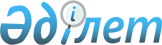 2019-2021 жылдарға арналған Шыңғырлау ауданы Шыңғырлау ауылдық округінің бюджеті туралы
					
			Күшін жойған
			
			
		
					Батыс Қазақстан облысы Шыңғырлау аудандық мәслихатының 2018 жылғы 29 желтоқсандағы № 34-1 шешімі. Батыс Қазақстан облысының Әділет департаментінде 2019 жылғы 17 қаңтарда № 5519 болып тіркелді. Күші жойылды - Батыс Қазақстан облысы Шыңғырлау аудандық мәслихатының 2020 жылғы 11 ақпандағы № 50-3 шешімімен
      Ескерту. Күші жойылды - Батыс Қазақстан облысы Шыңғырлау аудандық мәслихатының 11.02.2020 № 50-3 шешімімен (алғашқы ресми жарияланған күнінен бастап қолданысқа енгізіледі).

      РҚАО-ның ескертпесі.

      Құжаттың мәтінінде түпнұсқаның пунктуациясы мен орфографиясы сақталған.
      Қазақстан Республикасының 2008 жылғы 4 желтоқсандағы Бюджет кодексіне, Қазақстан Республикасының 2001 жылғы 23 қаңтардағы "Қазақстан Республикасындағы жергілікті мемлекеттік басқару және өзін-өзі басқару туралы" Заңына және Шыңғырлау аудандық мәслихатының 2018 жылғы 24 желтоқсандағы №33-2 "2019-2021 жылдарға арналған аудандық бюджет туралы" (Нормативтік құқықтық актілерді мемлекеттік тіркеу тізілімінде №5478 тіркелген) шешіміне сәйкес, аудандық мәслихат ШЕШІМ ҚАБЫЛДАДЫ:
      1. 2019-2021 жылдарға арналған Шыңғырлау ауданының Шыңғырлау ауылдық округінің бюджеті 1, 2 және 3-қосымшаларға сәйкес, соның ішінде 2019 жылға келесі көлемдерде бекітілсін:
      1) кірістер – 270 219 мың теңге:
      салықтық түсімдер – 23 400 мың теңге;
      салықтық емес түсімдер – 0 теңге;
      негізгі капиталды сатудан түсетін түсімдер – 0 теңге; 
      трансферттер түсімі – 246 819 мың теңге;
      2) шығындар – 270 977 мың теңге;
      3) таза бюджеттік кредиттеу – 0 теңге:
      бюджеттік кредиттер – 0 теңге;
      бюджеттік кредиттерді өтеу – 0 теңге;
      4) қаржы активтерімен операциялар бойынша сальдо – 0 теңге:
      қаржы активтерін сатып алу – 0 теңге;
      мемлекеттің қаржы активтерін сатудан түсетін түсімдер – 0 теңге;
      5) бюджет тапшылығы (профициті) – -758 мың теңге:
      6) бюджет тапшылығын қаржыландыру (профицитін пайдалану) – 758 мың теңге:
      қарыздар түсімі – 0 теңге;
      қарыздарды өтеу – 0 теңге;
      бюджет қаражатын пайдаланылатын қалдықтары – 758 мың теңге.
      Ескерту. 1-тармақ жаңа редакцияда - Батыс Қазақстан облысы Шыңғырлау аудандық мәслихатының 21.10.2019 № 46-1 шешімімен (01.01.2019 бастап қолданысқа енгізіледі).


      2. 2019 жылға арналған Шыңғырлау ауылдық округінің бюджет түсімдері Қазақстан Республикасының Бюджет кодексіне, Қазақстан Республикасының 2018 жылғы 30 қарашадағы "2019-2021 жылдарға арналған республикалық бюджет туралы" Заңына және осы шешімнің 5, 6-тармақтарына сәйкес қалыптастырылады.
      3. Қазақстан Республикасының "2019-2021 жылдарға арналған республикалық бюджет туралы" Заңының 8, 11, 13 баптары қаперге және басшылыққа алынсын. 
      4. Шыңғырлау ауданының Шыңғырлау ауылдық округі бюджетінде 2019 жылға арналған республикалық бюджеттен берілетін нысаналы трансферттердің жалпы сомасы 43 511 мың теңге ескерілсін:
      азаматтық қызметшілердің жекелеген санаттарының, мемлекеттік бюджет қаражаты есебінен ұсталатын ұйымдар қызметкерлерінің, қазыналық кәсіпорындар қызметкерлерінің жалақысын көтеруге – 41 739 мың теңге;
      мемлекеттік әкімшілік қызметшілердің жекелеген санаттарының жалақысын көтеруге – 1 772 мың теңге.
      Ескерту. 4-тармақ жаңа редакцияда – Батыс Қазақстан облысы Шыңғырлау аудандық мәслихатының 11.06.2019 № 42-1 шешімімен (01.01.2019 бастап қолданысқа енгізіледі).


      5. Шыңғырлау ауданының Шыңғырлау ауылдық округі бюджеттінде 2019 жылға арналған облыстық бюджеттен берілетін нысаналы трансферттердің жалпы сомасы 0 теңге ескерілсін:
      факторлық-балдық шәкілге негізделген әкімшілік мемлекеттік қызметшілерге еңбекақы төлеудің жаңа жүйесін енгізу үшін – 0 теңге.
      Ескерту. 5-тармаққа өзгерістер енгізілді - Батыс Қазақстан облысы Шыңғырлау аудандық мәслихатының 02.04.2019 № 39-1 шешімімен (01.01.2019 бастап қолданысқа енгізіледі).


      5-1. Шыңғырлау ауданының Шыңғырлау ауылдық округі бюджетінде 2019 жылға арналған аудандық бюджеттен берілетін нысаналы трансферттердің жалпы сомасы 22 234 мың теңге ескерілсін:
      аудандық маңызы бар қала, ауыл, кент, ауылдық округ әкімінің қызметін қамтамасыз ету жөніндегі қызметтерге – 6 634 мың теңге;
      мектепке дейінгі тәрбиелеу және оқыту және мектепке дейінгі тәрбиелеу және оқыту ұйымдарында медициналық қызмет көрсетуді ұйымдастыру – 1 627 мың теңге;
      ауылдық жерлерде оқушыларды жақын жердегі мектепке дейін тегін алып баруды және одан алып қайтуды ұйымдастыру – 2 000 мың теңге;
      елді мекендердегі көшелерді жарықтандыруға – 800 мың теңге;
      елді мекендерді абаттандыру мен көгалдандыруға – 7 560 мың теңге;
      аудандық маңызы бар қалаларда, ауылдарда, кенттерде, ауылдық округтерде автомобиль жолдарын күрделі және орташа жөндеу – 3 133 мың теңге;
      елді мекендердің санитариясын қамтамасыз етуге – 480 мың теңге.
      Ескерту. Шешім 5-1 тармақпен толықтырылды – Батыс Қазақстан облысы Шыңғырлау аудандық мәслихатының 11.06.2019 № 42-1 шешімімен (01.01.2019 бастап қолданысқа енгізіледі); өзгерістер енгізілді – Батыс Қазақстан облысы Шыңғырлау аудандық мәслихатының 21.10.2019 № 46-1 шешімімен (01.01.2019 бастап қолданысқа енгізіледі).


      6. Шыңғырлау ауылдық округінің бюджетіне 2019 жылға арналған аудандық бюджеттен берілетін субвенциясы жалпы сомасы 181 074 мың теңге көлемінде белгіленсін.
      7. 2019 жылдың 1 қаңтарынан бастап Қазақстан Республикасының еңбек заңнамасымен белгіленген мамандар лауазымдарының тізбесіне ауылдық жерлерде қызмет ететін денсаулық сақтау, әлеуметтік қамсыздандыру, білім беру, мәдениет, спорт және ветеринария саласының азаматтық қызметшілеріне осы қызмет түрлерімен қалада айналысатын азаматтық қызметшілердің ставкаларымен салыстырғанда лауазымдық жалақыларын 25%-ға көтеру көзделсін.
      8. Аудандық мәслихат аппаратының басшысы (С.Шагиров) осы шешімнің әділет органдарында мемлекеттік тіркелуін, Қазақстан Республикасы нормативтік құқықтық актілерінің эталондық бақылау банкінде ресми жариялануын қамтамасыз етсін.
      9. Осы шешім 2019 жылдың 1 қаңтарынан бастап қолданысқа еңгізіледі. 2019 жылға арналған Шыңғырлау ауылдық округінің бюджеті
      Ескерту. 1-қосымша жаңа редакцияда - Батыс Қазақстан облысы Шыңғырлау аудандық мәслихатының 21.10.2019 № 46-1 шешімімен (01.01.2019 бастап қолданысқа енгізіледі).
      мың теңге 2020 жылға арналған Шыңғырлау ауылдық округінің бюджеті
      мың теңге 2021 жылға арналған Шыңғырлау ауылдық округінің бюджеті
      мың теңге
					© 2012. Қазақстан Республикасы Әділет министрлігінің «Қазақстан Республикасының Заңнама және құқықтық ақпарат институты» ШЖҚ РМК
				
      Сессия төрағасы

Б.Казенов

      Мәслихат хатшысы

Г.Волкогон
Шыңғырлау аудандық 
мәслихатының 2018 жылғы 
29 желтоқсандағы №34-1 
шешіміне 1- қосымша
Санаты
Санаты
Санаты
Санаты
Санаты
Сыныбы
Сыныбы
Сыныбы
Сыныбы
Кіші сыныбы
Кіші сыныбы
Кіші сыныбы
Ерекшелігі
Ерекшелігі
Атауы
Сомасы
1) Кірістер
 270 219
1
Салықтық түсімдер
23 400
01
Табыс салығы
11 500
2
Жеке табыс салығы
11 500
04
Меншікке салынатын салықтар
11 900
1
Мүлікке салынатын салықтар
150
3
Жер салығы
450
4
Көлік құралдарына салынатын салық
11 300
2
Салықтық емес түсімдер
0
3
Негізгі капиталды сатудан түсетін түсімдер
0
4
Трансферттердің түсімі
246 819
02
Мемлекеттік басқарудың жоғары тұрған органдарынан түсетін трансферттер
246 819
3
Аудандардың (облыстық маңызы бар қаланың) бюджетінен трансферттер
246 819
Функционалдық топ
Функционалдық топ
Функционалдық топ
Функционалдық топ
Функционалдық топ
Кіші функция
Кіші функция
Кіші функция
Кіші функция
Бюджеттік бағдарламалардың әкімшісі
Бюджеттік бағдарламалардың әкімшісі
Бюджеттік бағдарламалардың әкімшісі
Бағдарлама
Бағдарлама
Атауы
Сомасы
2) Шығындар
 270 977
01
Жалпы сипаттағы мемлекеттік қызметтер
39 619
1
Мемлекеттік басқарудың жалпы функцияларын орындайтын өкiлдi, атқарушы және басқа органдар
39 619
124
Аудандық маңызы бар қала, ауыл, кент, ауылдық округ әкімінің аппараты
39 619
001
Аудандық маңызы бар қала, ауыл, кент, ауылдық округ әкімінің қызметін қамтамасыз ету жөніндегі қызметтер
39 619
04
Бiлiм беру
191 216
1
Мектепке дейiнгi тәрбие және оқыту
187 376
124
Аудандық маңызы бар қала, ауыл, кент, ауылдық округ әкімінің аппараты
187 376
004
Мектепке дейінгі тәрбиелеу және оқыту және мектепке дейінгі тәрбиелеу және оқыту ұйымдарында медициналық қызмет көрсетуді ұйымдастыру
102 296
041
Мектепке дейінгі білім беру ұйымдарында мемлекеттік білім беру тапсырысын іске асыруға
85 080
2
Бастауыш, негізгі орта және жалпы орта білім беру
3 840
124
Аудандық маңызы бар қала, ауыл, кент, ауылдық округ әкімінің аппараты
3 840
005
Ауылдық жерлерде оқушыларды жақын жердегі мектепке дейін тегін алып баруды және одан алып қайтуды ұйымдастыру
3 840
07
Тұрғын үй-коммуналдық шаруашылық
27 427
3
Елді – мекендерді көркейту
27 427
124
Аудандық маңызы бар қала, ауыл, кент, ауылдық округ әкімінің аппараты
27 427
008
Елді мекендердегі көшелерді жарықтандыру
1 387
009
Елді мекендердің санитариясын қамтамасыз ету
3 760
011
Елді мекендерді абаттандыру мен көгалдандыру
22 280
12
Көлік және коммуникация
3 133
1
Автомобиль көлiгi
3 133
124
Аудандық маңызы бар қала, ауыл, кент, ауылдық округ әкімінің аппараты
3 133
045
Аудандық маңызы бар қалаларда, ауылдарда, кенттерде, ауылдық округтерде автомобиль жолдарын күрделі және орташа жөндеу
3 133
13
Басқалар
9 581
9
Басқалар
9 581
124
Аудандық маңызы бар қала, ауыл, кент, ауылдық округ әкімінің аппараты
9 581
040
Өңірлерді дамытудың 2020 жылға дейінгі бағдарламасы шеңберінде өңірлерді экономикалық дамытуға жәрдемдесу бойынша шараларды іске асыруға ауылдық елді мекендерді жайластыруды шешуге арналған іс-шараларды іске асыру
9 581
15
Трансферттер
1
1
Трансферттер
1
124
Аудандық маңызы бар қала, ауыл, кент, ауылдық округ әкімінің аппараты
1
048
Пайдаланылмаған (толықпайдаланылмаған) нысаналы трансферттерді қайтару
1
3) Таза бюджеттік кредиттеу
0
Бюджеттік кредиттер
0
Санаты
Санаты
Санаты
Санаты
Санаты
Сыныбы
Сыныбы
Сыныбы
Сыныбы
Кіші сыныбы
Кіші сыныбы
Кіші сыныбы
Ерекшелігі
Ерекшелігі
Атауы
Сомасы
5
Бюджеттік кредиттерді өтеу
 0
01
Бюджеттік кредиттерді өтеу
0
1
Мемлекеттік бюджеттен берілген бюджеттік кредиттерді өтеу
0
13
Жеке тұлғаларға жергiлiктi бюджеттен берілген бюджеттік кредиттерді өтеу
0
4) Қаржы активтері мен операциялар бойынша сальдо
0
Функционалдық топ
Функционалдық топ
Функционалдық топ
Функционалдық топ
Функционалдық топ
Кіші функция
Кіші функция
Кіші функция
Кіші функция
Бюджеттік бағдарламалардың әкімшісі
Бюджеттік бағдарламалардың әкімшісі
Бюджеттік бағдарламалардың әкімшісі
Бағдарлама
Бағдарлама
Атауы
Сомасы
Қаржы активтерін сатып алу
 0
Санаты
Санаты
Санаты
Санаты
Санаты
Сыныбы
Сыныбы
Сыныбы
Сыныбы
Кіші сыныбы
Кіші сыныбы
Кіші сыныбы
Ерекшелігі
Ерекшелігі
Атауы
Сомасы
6
Мемлекеттің қаржы активтерін сатудан түсетін түсімдер
0
01
Мемлекеттің қаржы активтерін сатудан түсетін түсімдер
0
1
Қаржы активтерін ел ішінде сатудан түсетін түсімдер
0
5) Бюджет тапшылығы (профициті)
 -758
6) Бюджет тапшылығын қаржыландыру (профицитін пайдалану) 
758
7
Қарыздар түсімі
0
01
Мемлекеттік ішкі қарыздар
0
2
Қарыз алу келісім-шарттары
0
03
Ауданның (облыстық маңызы бар қаланың) жергілікті атқарушы органы алатын қарыздар
0
Функционалдық топ
Функционалдық топ
Функционалдық топ
Функционалдық топ
Функционалдық топ
Кіші функция
Кіші функция
Кіші функция
Кіші функция
Бюджеттік бағдарламалардың әкімшісі
Бюджеттік бағдарламалардың әкімшісі
Бюджеттік бағдарламалардың әкімшісі
Бағдарлама
Бағдарлама
Атауы
Сомасы
16
Қарыздарды өтеу
 0
Санаты
Санаты
Санаты
Санаты
Санаты
Сыныбы
Сыныбы
Сыныбы
Сыныбы
Кіші сыныбы
Кіші сыныбы
Кіші сыныбы
Ерекшелігі
Ерекшелігі
Атауы
Сомасы
8
Бюджет қаражатының пайдаланылатын қалдықтары
 758
01
Бюджет қаражаты қалдықтары
758
1
Бюджет қаражатының бос қалдықтары
758
01
Бюджет қаражатының бос қалдықтары
758Шыңғырлау аудандық
мәслихатының 2018 жылғы
29 желтоқсандағы №34-1
шешіміне 2- қосымша
Санаты
Санаты
Санаты
Санаты
Санаты
Сыныбы
Сыныбы
Сыныбы
Сыныбы
Кіші сыныбы
Кіші сыныбы
Кіші сыныбы
Ерекшелігі
Ерекшелігі
Атауы
Сомасы
1) Кірістер
 371 701
1
Салықтық түсімдер
38 121
01
Табыс салығы
16 000
2
Жеке табыс салығы
16 000
04
Меншікке салынатын салықтар
22 121
1
Мүлікке салынатын салықтар
300
3
Жер салығы
700
4
Көлік құралдарына салынатын салық
21 121
2
Салықтық емес түсімдер
0
3
Негізгі капиталды сатудан түсетін түсімдер
0
4
Трансферттердің түсімі
333 580
02
Мемлекеттік басқарудың жоғары тұрған органдарынан түсетін трансферттер
333 580
3
Аудандардың (облыстық маңызы бар қаланың) бюджетінен трансферттер
333 580
Функционалдық топ
Функционалдық топ
Функционалдық топ
Функционалдық топ
Функционалдық топ
Кіші функция
Кіші функция
Кіші функция
Кіші функция
Бюджеттік бағдарламалардың әкімшісі
Бюджеттік бағдарламалардың әкімшісі
Бюджеттік бағдарламалардың әкімшісі
Бағдарлама
Бағдарлама
Атауы
Сомасы
2) Шығындар
 371 701
01
Жалпы сипаттағы мемлекеттік қызметтер 
136 489
1
Мемлекеттік басқарудың жалпы функцияларын орындайтын өкiлдi, атқарушы және басқа органдар
136 489
124
Аудандық маңызы бар қала, ауыл, кент, ауылдық округ әкімінің аппараты
136 489
001
Аудандық маңызы бар қала, ауыл, кент, ауылдық округ әкімінің қызметін қамтамасыз ету жөніндегі қызметтер
136 489
04
Бiлiм беру
210 110
1
Мектепке дейiнгi тәрбие және оқыту
206 553
124
Аудандық маңызы бар қала, ауыл, кент, ауылдық округ әкімінің аппараты
206 553
004
Мектепке дейінгі тәрбиелеу және оқыту және мектепке дейінгі тәрбиелеу және оқыту ұйымдарында медициналық қызмет көрсетуді ұйымдастыру
136 439
041
Мектепке дейінгі білім беру ұйымдарында мемлекеттік білім беру тапсырысын іске асыруға
70 114
2
Бастауыш, негізгі орта және жалпы орта білім беру
3 557
124
Аудандық маңызы бар қала, ауыл, кент, ауылдық округ әкімінің аппараты
3 557
005
Ауылдық жерлерде оқушыларды жақын жердегі мектепке дейін тегін алып баруды және одан алып қайтуды ұйымдастыру
3 557
07
Тұрғын үй-коммуналдық шаруашылық
9 939
3
Елді - мекендерді көркейту
9 939
124
Аудандық маңызы бар қала, ауыл, кент, ауылдық округ әкімінің аппараты
9 939
008
Елді мекендердегі көшелерді жарықтандыру
3 591
009
Елді мекендердің санитариясын қамтамасыз ету
2 704
011
Елді мекендерді абаттандыру мен көгалдандыру
3 644
13
Басқалар
15 163
9
Басқалар
15 163
124
Аудандық маңызы бар қала, ауыл, кент, ауылдық округ әкімінің аппараты
15 163
040
Өңірлерді дамытудың 2020 жылға дейінгі бағдарламасы шеңберінде өңірлерді экономикалық дамытуға жәрдемдесу бойынша шараларды іске асыруға ауылдық елді мекендерді жайластыруды шешуге арналған іс-шараларды іске асыру
15 163
3) Таза бюджеттік кредиттеу
0
Бюджеттік кредиттер
0
Санаты
Санаты
Санаты
Санаты
Санаты
Сыныбы
Сыныбы
Сыныбы
Сыныбы
Кіші сыныбы
Кіші сыныбы
Кіші сыныбы
Ерекшелігі
Ерекшелігі
Атауы
Сомасы
5
Бюджеттік кредиттерді өтеу
 0
01
Бюджеттік кредиттерді өтеу
0
1
Мемлекеттік бюджеттен берілген бюджеттік кредиттерді өтеу
0
13
Жеке тұлғаларға жергiлiктi бюджеттен берілген бюджеттік кредиттерді өтеу
0
4) Қаржы активтерімен операциялар бойынша сальдо
0
Функционалдық топ
Функционалдық топ
Функционалдық топ
Функционалдық топ
Функционалдық топ
Кіші функция
Кіші функция
Кіші функция
Кіші функция
Бюджеттік бағдарламалардың әкімшісі
Бюджеттік бағдарламалардың әкімшісі
Бюджеттік бағдарламалардың әкімшісі
Бағдарлама
Бағдарлама
Атауы
Сомасы
Қаржы активтерін сатып алу
 0
Санаты
Санаты
Санаты
Санаты
Санаты
Сыныбы
Сыныбы
Сыныбы
Сыныбы
Кіші сыныбы
Кіші сыныбы
Кіші сыныбы
Ерекшелігі
Ерекшелігі
Атауы
Сомасы
6
Мемлекеттің қаржы активтерін сатудан түсетін түсімдер
 0
01
Мемлекеттің қаржы активтерін сатудан түсетін түсімдер
0
1
Қаржы активтерін ел ішінде сатудан түсетін түсімдер
0
5) Бюджет тапшылығы (профициті)
0
6) Бюджет тапшылығын қаржыландыру (профицитін пайдалану)
0
7
Қарыздар түсімі
0
01
Мемлекеттік ішкі қарыздар
0
2
Қарыз алу келісім-шарттары
0
03
Ауданның (облыстық маңызы бар қаланың) жергілікті атқарушы органы алатын қарыздар
0
Функционалдық топ
Функционалдық топ
Функционалдық топ
Функционалдық топ
Функционалдық топ
Кіші функция
Кіші функция
Кіші функция
Кіші функция
Бюджеттік бағдарламалардың әкімшісі
Бюджеттік бағдарламалардың әкімшісі
Бюджеттік бағдарламалардың әкімшісі
Бағдарлама
Бағдарлама
Атауы
Сомасы
16
Қарыздарды өтеу
 0
Санаты
Санаты
Санаты
Санаты
Санаты
Сыныбы
Сыныбы
Сыныбы
Сыныбы
Кіші сыныбы
Кіші сыныбы
Кіші сыныбы
Ерекшелігі
Ерекшелігі
Атауы
Сомасы
8
Бюджет қаражатының пайдаланылатын қалдықтары
 0
01
Бюджет қаражаты қалдықтары
0
1
Бюджет қаражатының бос қалдықтары
0
01
Бюджет қаражатының бос қалдықтары
0Шыңғырлау аудандық
мәслихатының 2018 жылғы
29 желтоқсандағы №34-1
шешіміне 3- қосымша
Санаты
Санаты
Санаты
Санаты
Санаты
Сыныбы
Сыныбы
Сыныбы
Сыныбы
Кіші сыныбы
Кіші сыныбы
Кіші сыныбы
Ерекшелігі
Ерекшелігі
Атауы
Сомасы
1) Кірістер
 375 286
1
Салықтық түсімдер
39 678
01
Табыс салығы
16 500
2
Жеке табыс салығы
16 500
04
Меншікке салынатын салықтар
23 178
1
Мүлікке салынатын салықтар
300
3
Жер салығы
700
4
Көлік құралдарына салынатын салық
22 178
2
Салықтық емес түсімдер
0
3
Негізгі капиталды сатудан түсетін түсімдер
0
4
Трансферттердің түсімі
335 608
02
Мемлекеттік басқарудың жоғары тұрған органдарынан түсетін трансферттер
335 608
3
Аудандардың (облыстық маңызы бар қаланың) бюджетінен трансферттер
335 608
Функционалдық топ
Функционалдық топ
Функционалдық топ
Функционалдық топ
Функционалдық топ
Кіші функция
Кіші функция
Кіші функция
Кіші функция
Бюджеттік бағдарламалардың әкімшісі
Бюджеттік бағдарламалардың әкімшісі
Бюджеттік бағдарламалардың әкімшісі
Бағдарлама
Бағдарлама
Атауы
Сомасы
2) Шығындар
 375 286
01
Жалпы сипаттағы мемлекеттік қызметтер 
138 030
1
Мемлекеттік басқарудың жалпы функцияларын орындайтын өкiлдi, атқарушы және басқа органдар
138 030
124
Аудандық маңызы бар қала, ауыл, кент, ауылдық округ әкімінің аппараты
138 030
001
Аудандық маңызы бар қала, ауыл, кент, ауылдық округ әкімінің қызметін қамтамасыз ету жөніндегі қызметтер
138 030
04
Бiлiм беру
211 158
1
Мектепке дейiнгi тәрбие және оқыту
207 459
124
Аудандық маңызы бар қала, ауыл, кент, ауылдық округ әкімінің аппараты
207 459
004
Мектепке дейінгі тәрбиелеу және оқыту және мектепке дейінгі тәрбиелеу және оқыту ұйымдарында медициналық қызмет көрсетуді ұйымдастыру
134 539
041
Мектепке дейінгі білім беру ұйымдарында мемлекеттік білім беру тапсырысын іске асыруға
72 920
2
Бастауыш, негізгі орта және жалпы орта білім беру
3 699
124
Аудандық маңызы бар қала, ауыл, кент, ауылдық округ әкімінің аппараты
3 699
005
Ауылдық жерлерде оқушыларды жақын жердегі мектепке дейін тегін алып баруды және одан алып қайтуды ұйымдастыру
3 699
07
Тұрғын үй-коммуналдық шаруашылық
10 330
3
Елді - мекендерді көркейту
10 330
124
Аудандық маңызы бар қала, ауыл, кент, ауылдық округ әкімінің аппараты
10 330
008
Елді мекендердегі көшелерді жарықтандыру
3 735
009
Елді мекендердің санитариясын қамтамасыз ету
2 809
011
Елді мекендерді абаттандыру мен көгалдандыру
3 786
13
Басқалар
15 768
9
Басқалар
15 768
124
Аудандық маңызы бар қала, ауыл, кент, ауылдық округ әкімінің аппараты
15 768
040
Өңірлерді дамытудың 2020 жылға дейінгі бағдарламасы шеңберінде өңірлерді экономикалық дамытуға жәрдемдесу бойынша шараларды іске асыруға ауылдық елді мекендерді жайластыруды шешуге арналған іс-шараларды іске асыру
15 768
3) Таза бюджеттік кредиттеу
0
Бюджеттік кредиттер
0
Санаты
Санаты
Санаты
Санаты
Санаты
Сыныбы
Сыныбы
Сыныбы
Сыныбы
Кіші сыныбы
Кіші сыныбы
Кіші сыныбы
Ерекшелігі
Ерекшелігі
Атауы
Сомасы
5
Бюджеттік кредиттерді өтеу
 0
01
Бюджеттік кредиттерді өтеу
0
1
Мемлекеттік бюджеттен берілген бюджеттік кредиттерді өтеу
0
13
Жеке тұлғаларға жергiлiктi бюджеттен берілген бюджеттік кредиттерді өтеу
0
4) Қаржы активтерімен операциялар бойынша сальдо
0
Функционалдық топ
Функционалдық топ
Функционалдық топ
Функционалдық топ
Функционалдық топ
Кіші функция
Кіші функция
Кіші функция
Кіші функция
Бюджеттік бағдарламалардың әкімшісі
Бюджеттік бағдарламалардың әкімшісі
Бюджеттік бағдарламалардың әкімшісі
Бағдарлама
Бағдарлама
Атауы
Сомасы
Қаржы активтерін сатып алу
 0
Санаты
Санаты
Санаты
Санаты
Санаты
Сыныбы
Сыныбы
Сыныбы
Сыныбы
Кіші сыныбы
Кіші сыныбы
Кіші сыныбы
Ерекшелігі
Ерекшелігі
Атауы
Сомасы
6
Мемлекеттің қаржы активтерін сатудан түсетін түсімдер
 0
01
Мемлекеттің қаржы активтерін сатудан түсетін түсімдер
0
1
Қаржы активтерін ел ішінде сатудан түсетін түсімдер
0
5) Бюджет тапшылығы (профициті)
0
6) Бюджет тапшылығын қаржыландыру (профицитін пайдалану) 
0
7
Қарыздар түсімі
0
01
Мемлекеттік ішкі қарыздар
0
2
Қарыз алу келісім-шарттары
0
03
Ауданның (облыстық маңызы бар қаланың) жергілікті атқарушы органы алатын қарыздар
0
Функционалдық топ
Функционалдық топ
Функционалдық топ
Функционалдық топ
Функционалдық топ
Кіші функция
Кіші функция
Кіші функция
Кіші функция
Бюджеттік бағдарламалардың әкімшісі
Бюджеттік бағдарламалардың әкімшісі
Бюджеттік бағдарламалардың әкімшісі
Бағдарлама
Бағдарлама
Атауы
Сомасы
16
Қарыздарды өтеу
 0
Санаты
Санаты
Санаты
Санаты
Санаты
Сыныбы
Сыныбы
Сыныбы
Сыныбы
Кішіі сыныбы
Кішіі сыныбы
Кішіі сыныбы
Ерекшелігі
Ерекшелігі
Атауы
Сомасы
8
Бюджет қаражатының пайдаланылатын қалдықтары
 0
01
Бюджет қаражаты қалдықтары
0
1
Бюджет қаражатының бос қалдықтары
0
01
Бюджет қаражатының бос қалдықтары
0